Уважаемые коллеги!7-8 февраля 2018 годасостоится Всероссийская научно-педагогическая конференция с международным участием «СОВРЕМЕННЫЕ ТЕНДЕНЦИИ РАЗВИТИЯ ПЕДАГОГИЧЕСКИХ ТЕХНОЛОГИЙ В  МЕДИЦИНСКОМ ОБРАЗОВАНИИ»Организационный комитет конференции приглашает профессорско-преподавательский состав медицинских вузов России, зарубежных стран и всех заинтересованных специалистов  принять участие  в работе конференции, посвященной развитию педагогических технологий в медицинском образовании. Цель конференции: представить и обсудить широкий спектр научных и методических исследований в области повышения качества педагогического мастерства профессорско-преподавательского состава медицинских вузов в контексте инновационного  развития здравоохранения.На конференции в рамках работы секций будут обсуждаться следующие вопросы:«АКТУАЛЬНЫЕ ВОПРОСЫ ПЕДАГОГИКИ В УСЛОВИЯХ МОДЕРНИЗАЦИИ МЕДИЦИНСКОГО ОБРАЗОВАНИЯ»Эволюция социальных отношений между преподавателем и студентом. Эффективные и актуальные педагогические методы и технологии обучения. Преподаватель – транслятор знаний или модератор?Современные технологии оценки качества формируемых компетенций.Развитие интегративных связей общепрофессиональных и специальных дисциплин, как средство формирования профессиональных компетенций специалистов.«ДОПОЛНИТЕЛЬНОЕ ПРОФЕССИОНАЛЬНОЕ ОБРАЗОВАНИЕ»Дизайн перехода на модель непрерывного медицинского образования.Конкурентное пространство в дополнительном профессиональном образовании.Образовательные и профессиональные стандарты: преемственность и реализация.«СОВРЕМЕННОЕ СОСТОЯНИЕ, ПРОБЛЕМЫ И ПЕРСПЕКТИВЫ РАЗВИТИЯ СРЕДНЕГО МЕДИЦИНСКОГО ОБРАЗОВАНИЯ»Подготовка к первичной аккредитации специалиста среднего медицинского и фармацевтического образования.Опыт организации и участия в международных и всероссийских конкурсах профессионального мастерства. Опыт международного сотрудничества с медицинскими образовательными организациями зарубежных стран.«СИМУЛЯЦИОННОЕ ОБУЧЕНИЕ В МЕДИЦИНЕ»Совершенствование практической подготовки будущего специалиста.Симуляционные технологии в аккредитации медицинских специалистов.Способы повышения эффективности симуляционного обучения.«ИНФОРМАЦИОННЫЕ ТЕХНОЛОГИИ В МЕДИЦИНСКОМ ОБРАЗОВАНИИ»Информационные технологии в образовании. Готовы ли студенты к вузам или вузы к студентам?Перспективы развития дистанционных технологии в медицинском образовании.«ФОРМИРОВАНИЕ ОБЩЕКУЛЬТУРНЫХ КОМПЕТЕНЦИЙ ПРИ ПОДГОТОВКЕ СПЕЦИАЛИСТА»Педагогические механизмы формирования общекультурных компетенций. «СИСТЕМА МЕНЕДЖМЕНТА КАЧЕСТВА: ОПЫТ И ПЕРСПЕКТИВЫ» Теория и практика развертывания системы менеджмента качества в образовательных организациях в соответствии с требованиями ГОСТ Р ИСО 9001-2015 «Система менеджмента качества. Требования».Организация внутреннего контроля качества образования в образовательной  организацииРазвитие и совершенствование системы менеджмента качества образовательной организации с учетом современных требованийОргкомитет конференции выражает надежду, что в обсуждении разработок и исследований, сервисов и концепций, появится много новых идей и проектов в сфере медицинского образования!Ректор, д.м.н., профессор 								И.П. АртюховУСЛОВИЯ УЧАСТИЯ И ПУБЛИКАЦИИРегистрацияНеобходимо пройти регистрацию на сайте pedconf.krasgmu.ru Регистрация на сайте доступна до 25.12.2017 г.Размещение публикаций на сайте доступны до 25.12.2017 г.Рабочий язык конференции: русский, английскийТребования к рукописи От одного автора принимается не более двух научных работ;Объем текста 5-8 страниц формата А4 (от 12000 до 17000 знаков);Название файла (на русском языке или английском языке) должно соответствовать фамилии и инициалам первого автора без пробелов (например, ПетровАИ.rtf или PetrovAI.rtf).Текст необходимо подготовить в редакторе Microsoft Office Word, с расширением .doc или .docx, шрифт Times New Roman Cyr, 14 пт, межстрочный интервал полуторный. Поля: левое 3 см, верхнее, нижнее, правое – 2 см. Лист формата А4. Ориентация страницы – книжная, выравнивание по ширине, абзацный отступ – 1,25. В тексте статьи не должно быть переносов. Материал должен быть оформлен в соответствии с правилами современного русского языка. При оформлении статьи на английском языке все пункты заполняются на английском языке.  Подробные требования к оформлению статей приведены в ПРИЛОЖЕНИЯХ 1, 2.Материалы, представленные на английском языке с соблюдением всех требований к оформлению и изложению текста, по итогам отбора на предмет научно-практической ценности будут размещены в базе данных Scopus.Материалы, представленные на русском языке с переводом на английский язык пунктов отмеченных *, с соблюдением всех требований к оформлению и изложению текста, будут размещены в базе данных РИНЦ (http://elibrary.ru).Организаторы оставляют за собой право отклонять материалы, не соответствующие предъявляемым требованиям конференции. Материалы не возвращаются.Участие в конференции бесплатное.По вопросам участия в конференции обращаться: pedconf@krasgmu.ruтел: + 7 (391) 228-36-72Мягкова Елена Георгиевна – начальник учебно-методического управления;Ступникова Надежда Викторовна – зав. методическим отделом;	Левковская Ольга Владимировна – ведущий специалист методического отдела;Тюльпанова Ольга Юрьевна – зав. методическим отделом колледжа;тел.: + 7 (391) 227-14-33 (для обращения по секции СПО).Приложение 1. Требования к оформлению статьи в сборник на русском языкеНазвание файла (на русском языке) должно соответствовать фамилии и инициалам первого автора без пробелов (например, ПетровАИ.doc или ПетровАИ.docx).Текст необходимо подготовить в редакторе Microsoft Office Word, с расширением .doc или .docx, шрифт Times New Roman Cyr, 14 пт, межстрочный интервал полуторный. Поля: левое 3 см, верхнее, нижнее, правое – 2 см. Лист формата А4. Ориентация страницы – книжная, выравнивание по ширине, абзацный отступ – 1,25. В тексте статьи не должно быть переносов. Материал должен быть оформлен в соответствии с правилами современного русского языка. При оформлении статьи на английском языке все пункты заполняются на английском языке.  * - Приводится на русском и английском языках.1. Индекс УДК (в левом верхнем углу, цифровой индекс указывается без пробелов, полужирный шрифт).2.*Название статьи располагается вверху по центру листа и печатается заглавными буквами полужирным шрифтом максимальной длиной в три строки без необычных аббревиатур. В конце названия точка не ставится.  3.*Авторы. Фамилии автора(-ов) без указания ученых степеней и занимаемых должностей располагаются под названием доклада, по центру относительно основного текста, курсивом, полужирным шрифтом одинарным интервалом. Сноски проставляются арабскими цифрами без пробела после ФИО каждого автора.4. *Организации. Названия организации(-ий), город и страна располагаются по центру относительно основного текста под фамилией(-ями) автора(-ов) курсивом одинарным интервалом. Сноски ставятся перед названием организации арабскими цифрами без пробела. Каждая организация пишется с новой строки.5. *Аннотация (150 слов – неструктурированное резюме, 250 слов – структурированное резюме, состоящее из разделов: Цель исследования/The aim of the research, Материалы и методы/Materials and Methods, Результаты/Results, Заключение/Conclusion).6. *Ключевые слова (4-6 слов или словосочетаний).7. Текст статьи (5-7 стр., для выделения используется курсив). Состоит из разделов: Цель исследования, Материалы и методы, Результаты, Заключение.  Номер таблицы (например, Таблица 2.) указывается по центру перед названием таблицы. После номера таблицы ставится точка. После названия таблицы точка не ставится. Если таблица в тексте одна, то слово «Таблица» не пишется. В названии и тексте таблицы используется одинарный интервал. Например:Таблица 1. Результаты анкетирования слушателей цикла «Терапия»Правила оформления иллюстраций. При наличии в тексте иллюстративного материала (рисунки, фотографии, таблицы, схемы и диаграммы) необходимо размещать ссылки на него в круглых скобках. Например: Межпредметные связи (рис.1)  являются конкретным выражением интеграционных процессов/ Межпредметные связи, представленные на рисунке 1, являются конкретным выражением интеграционных процессов.Иллюстративный материал должен быть пронумерован и подписан. Название иллюстрации дается после указания ее номера. Название иллюстрации (рисунок, фотография,  схема и диаграмма) указывается под иллюстрацией по центру с точкой после указания номера рисунка и его названия. Если рисунок только один, то слово «Рис.» не пишется. Например:    Рис. 1. Схема межпредметных связей. Формулы располагаются по центру. Верхние и нижние символы должны быть хорошо читаемы. В формулах, дробных числах, должна стоять запятая, а не точка (например: 0,5). Формулы необходимо набирать во встроенном формульном редакторе MS Word (Equation 3.0).7.*Cписок литературы (15-25 источников).Правила оформления списка литературы. Литературные ссылки указываются в порядке цитирования в рукописи. В тексте дается ссылка на порядковый номер цитируемой работы в квадратных скобках [1] или [1, 2]. Название раздела Список литературы оформляется по центру полужирным шрифтом после текста статьи. Каждая ссылка в списке – с новой строки. Нумерация арабскими цифрами с точкой (1.) Все документы, на которые делаются ссылки в тексте, должны быть включены в список литературы. Автор(ы) несут ответственность за правильность приведенных данных в списке литературы. В библиографическом описании приводятся фамилии всех авторов. Индекс DOI (при его наличии) включается в библиографические описания источников.Список литературы должен соответствовать ГОСТ 7.0.5-2008. Библиографическая ссылка. Общие требования и правила составления. Названия периодических изданий должны быть приведены в сокращенной форме в соответствии с ГОСТ Р 7.0.12-2011. Библиографическая запись. Сокращение слов и словосочетаний на русском языке (название на русском языке) и List of Title Word Abbreviation (название на английском языке) (http://www.issn.org/services/online-services/access-to-the-ltwa/); также ее можно узнать на сайте издательства, либо в списке аббревиатур Index Medicus (http://www2.bg.am.poznan.pl/czasopisma/medicus/med_A.htm).Для статьи необходимо использовать наиболее значимые и новейшие источники, как на русском, так и на иностранном языке. В список литературы не включают авторефераты и диссертации. Обязательно использование иностранных источников, входящих в базы данных Web of Science, Scopus. Самоцитирование – не более 10% от общего количества статей в списке литературы.Примеры оформления ссылок:Описание статьи с 1 до 3 авторовИсточник на русском языке: Руф Р. Р. Роль воспаления в развитии атеросклероза и сердечно-сосудистых событий // Сиб. мед. обозрение. 2015. № 6. С. 23–29. Источник на иностранном языке: Skipper M. Cancer genomics: a panoramic view of cancer // Nat. Rev. Genet. 2013. Vol. 14, № 11. P. 750.Описание статьи с 4 и более авторамиИсточник на русском языке: Бывальцев В. А., Степанов И. А., Белых Е. Г., Яруллина А. И. Роль опухолевых стволовых клеток в развитии глиом головного мозга // Сиб. мед. обозрение. 2015. № 6. С. 5–14. Источник на иностранном языке: West D. J., Cunningham D. J., Crewther B. T., Cook C. J., Kilduff L. P. Influence of ballistic bench press on upper body power output in professional rugby players // J. Strength Cond. Res. 2013. Vol. 27, № 8. P. 2282–2287.Описание статьи с 4 и более авторами с DOIИсточник на русском языке: Манчуров В. Н., Рязанкина Н. Б., Резцов Р. Ю., Скрыпник Д. В., Васильева Е. Ю., Шпектор А. В. Влияние отдаленного ишемического посткондиционирования на кровоток в инфарктсвязанной артерии и функцию эндотелия у больных инфарктом миокарда с подъемом сегмента ST // Кардиология. 2016. Т. 56, № 1. С. 6–11. DOI:10.18565/cardio. Источник на иностранном языке: Cheng N., Bai L., Steuer E., Belluscio L. Olfactory functions scale with circuit restoration in a rapidly reversible Alzheimer's disease mode // J. Neurosci. 2013. Vol. 33, № 30. P. 12208–12217. DOI: 10.1523/JNEUROSCI.Описание монографического издания с 1 до 3 авторовИсточник на русском языке: Шляхто Е. В., Конради А. О., Цырлин В. А. Вегетативная нервная система и артериальная гипертензия. СПб. : Медицинское издательство, 2008. 200 с.Источник на иностранном языке: Crossman A. R., Neary D. Neuroanatomy : an Illustrated Colour Text. [S. I.] : Elsevier, 2015. 192 p.Описание монографического издания под редакторомИсточник на русском языке: Затолокина М. А. Морфогенез изменений параневральных соединительнотканных структур периферических нервов в эволюционном аспекте : монография / ред. С. Л. Кузнецов. Курск : Курская городская типография, 2016. 156 с.Источник на иностранном языке: Robbins and Cotran Pathologic Basis of Disease / eds. V. Kumar, A.K. Abbas, J.C. Aster. Philadelphia : Saunders Elsevier, 2015. 1391 p.Цитирование главы в книгеИсточник на русском языке: Леванович В. В., Тимченко В. Н., Павлова Е. Б., Лушнова И. В., Павлова В. Н. Патогенез скарлатины // Эволюция стрептококковой инфекции : рук. для врачей / ред. В. Н. Тимченко, В. В. Леванович. СПб. : СпецЛит, 2015. С. 49–65. Источник на иностранном языке: Nichols W. W., O'Rourke M. F. Aging, high blood pressure and disease in humans // McDonald's Blood Flow in Arteries: Theoretical, Experimental and Clinical Principles / ed. E. Arnold. 3rd ed. London ; Melbourne ; Auckland : Lea and Febiger, 1990. С. 398–420.Цитирование Web-ссылкиИсточник на русском языке: Щетинин С. А. Анализ частоты и последствий травматизма в России [Электронный ресурс] // Современные проблемы науки и образования. 2015. № 2–1. URL: https://science-education.ru/ru/article/view?id=17871 (дата обращения: 15.05.2017).Источник на иностранном языке: Panteghini M. Recommendations on use of biochemical markers in acute coronary syndrome: IFCC proposals [Electronic resource]. URL: http://www.ifcc.org/ejifcc/vol14no2/1402062003014n.htm (cited 2007 Jan 4).8. *Сведения об авторах. Название раздела Сведения об авторах оформляется после списка литературы полужирным шрифтом по центру. Раздел содержит ФИО (полностью) всех авторов, полные названия учреждений (без указания правовой формы и учредителя, без кавычек), почтовый адрес учреждения, телефон и e-mail каждого автора. Данные располагаются по ширине относительно основного текста, курсивом, одинарным интервалом. Например:Сведения об авторахТретьякова Светлана Сергеевна, Красноярский государственный медицинский университет имени профессора В.Ф. Войно-Ясенецкого; адрес: Российская Федерация, 660022, г. Красноярск, ул. Партизана Железняка, д. 1; тел. +7(391)2644788; e-mail: tretyakova-svet@mail.ruПример оформления статьи в сборник на русском языке УДК 378.126 СУЩНОСТЬ ПЕДАГОГИЧЕСКОЙ КУЛЬТУРЫ ПРЕПОДАВАТЕЛЯ ВУЗАВинник Юрий Семенович1, Василеня Екатерина Сергеевна1, Маркелова Надежда Михайловна1, Кочетова Людмила Викторовна1,21Красноярский государственный медицинский университет
им. проф. В.Ф. Войно-Ясенецкого, Красноярск, Российская Федерация²Краевая клиническая больница, Красноярск, Российская ФедерацияАннотация. Педагогическое мастерство преподавателей вузов имеет большое значение в развитии методологии и теории педагогики высшей школы. Концептуальные основы процесса развития педагогического мастерства позволяют отразить современные научные представления о его сущности, содержании и специфике. Они могут служить научной опорой для других научных работ, связанных с проблемами повышения качества профессиональной подготовки преподавателей и их педагогической деятельности.Ключевые слова: педагогика, преподаватель высшей школы, педагогическое мастерство, профессиональная компетентность, инновационные технологии.THE ESSENSE OF UNIVERSITY TEACHERS’PEDAGOGICAL CULTURE VinnikYury Semyonovich1, Vasilenya Ekaterina Sergeevna1, Markelova Nadezhda Mihailovna1, Kochetova Ludmila Viktorovna1,21 Prof. V.F. Voino- Yasenetsky Krasnoyarsk State Medical University, Krasnoyarsk, Russian Federation²Regional clinical hospital, Krasnoyarsk, Russian FederationAbstract. University teachers’ pedagogical excellence is critical to pedagogical methodology and theory development. Conceptual foundations for the development of pedagogical excellence allow capturing current scientific understanding of its nature, content and specific character. They can serve as a scientific basis for other research related to the problems of improvement in the quality of training and practical pedagogical activity of teachers.Keywords: pedagogy, teacher of high school, pedagogical excellence, professional competence, innovative technology.Текст статьи.Список литературы1. Рапацевич Е. С. Педагогика. Большая современная энциклопедия. Минск : Современное слово, 2005. 718 с. 2. Хуторской А. В. Педагогическая инновация, методология, теория, практика. М. : Мир, 2005. 280 с. 3. Тюнников Ю. С. Анализ инновационной деятельности общеобразовательного учреждения // Стандарты и мониторинг в образовании. 2004. № 5. С. 10–14.Сведения об авторахВинник Юрий Семенович, Красноярский государственный медицинский университет имени профессора В.Ф. Войно-Ясенецкого; адрес: Российская Федерация, 660022, г. Красноярск, ул. Партизана Железняка, д. 1; тел. +7(391)2487971; e-mail:  yuvinnik@yandex.ruВасиленя Екатерина Сергеевна, Красноярский государственный медицинский университет имени профессора В.Ф. Войно-Ясенецкого; адрес: Российская Федерация, 660022, г. Красноярск, ул. Партизана Железняка, д. 1; тел. +7(391)2487971; e-mail: Gavrilenko_kate@mail.ruМаркелова Надежда Михайловна, Красноярский государственный медицинский университет имени профессора В.Ф. Войно-Ясенецкого; адрес: Российская Федерация, 660022, г. Красноярск, ул. Партизана Железняка, д. 1; тел. +7(391)2487971; e-mail: markelova_nadya@mail.ruКочетова Людмила Викторовна, Красноярский государственный медицинский университет имени профессора В.Ф. Войно-Ясенецкого; адрес: Российская Федерация, 660022, г. Красноярск, ул. Партизана Железняка, д. 1; тел. +7(391)2487971; e-mail: DissovetKrasGMU@bk.ruПриложение 2. Требования к оформлению статьи в сборник на английском языкеОт одного автора принимается одна научная работа;Объем текста от 8 страниц формата А4 (от 17000 знаков);Название файла должно соответствовать фамилии и инициалам первого автора без пробелов (например, PetrovAI.docx).Текст необходимо подготовить в редакторе Microsoft Office Word, с расширением .doc или .docx, шрифт Times New Roman Cyr, 14 пт, межстрочный интервал полуторный. Поля: левое 3 см, верхнее, нижнее, правое – 2 см. Лист формата А4. Ориентация страницы – книжная, выравнивание по ширине, абзацный отступ – 1,25. В тексте статьи не должно быть переносов. При оформлении статьи на английском языке все пункты заполняются на английском языке.  1. Article title/Название статьи располагается вверху по центру листа и печатается заглавными буквами полужирным шрифтом максимальной длиной в три строки без необычных аббревиатур. В конце названия точка не ставится.  3.Authors. Фамилии автора(-ов) без указания ученых степеней и занимаемых должностей располагаются под названием доклада, по центру относительно основного текста, курсивом, полужирным шрифтом одинарным интервалом. Сноски проставляются арабскими цифрами без пробела после ФИО каждого автора.4. Organization. Названия организации(-ий), город и страна располагаются по центру относительно основного текста под фамилией(-ями) автора(-ов) курсивом одинарным интервалом. Сноски ставятся перед названием организации арабскими цифрами без пробела. Каждая организация пишется с новой строки.5. Abstract (150 слов – неструктурированное резюме, 250 слов – структурированное резюме, состоящее из разделов: The aim of the research, Materials and Methods, Results, Conclusion).6. Keywords (6 и более слов или словосочетаний).7. Text (8 стр. и более, для выделения используется курсив). Состоит из разделов: The aim of the research, Materials and Methods, Results, Conclusion).  Номер таблицы (например, Table 1.) указывается по левому краю перед названием таблицы. После номера таблицы ставится точка. После названия таблицы точка не ставится. Если таблица в тексте одна, то слово «Table» не пишется. В названии и тексте таблицы используется одинарный интервал. Например:Table 1.Types of people in relation to sex role-playing gamesПравила оформления иллюстраций. При наличии в тексте иллюстративного материала (рисунки, фотографии, таблицы, схемы и диаграммы) необходимо размещать ссылки на него в круглых скобках. Например: According to the results of psychological examinations, groups of psychological adaptation were distributed as follows (see Figure 1).Иллюстративный материал должен быть пронумерован и подписан. Название иллюстрации дается после указания ее номера. Название иллюстрации (рисунок, фотография,  схема и диаграмма) указывается под иллюстрацией по левому краю с точкой после указания номера рисунка и его названия. Если рисунок только один, то слово «Figure» не пишется. Например:Figure 1. The distribution of sportsmen into different groups of psychological adaptation.Формулы располагаются по центру. Верхние и нижние символы должны быть хорошо читаемы. В формулах, дробных числах, должна стоять запятая, а не точка (например: 0,5). Формулы необходимо набирать во встроенном формульном редакторе MS Word (Equation 3.0).7.References (15-25 источников).Правила оформления списка литературы. Литературные ссылки указываются в порядке цитирования в рукописи. В тексте дается ссылка на порядковый номер цитируемой работы в квадратных скобках [1] или [1, 2]. Название раздела References оформляется по центру полужирным шрифтом после текста статьи. Каждая ссылка в списке – с новой строки. Нумерация арабскими цифрами с точкой (1.) Все документы, на которые делаются ссылки в тексте, должны быть включены в список литературы. Автор(ы) несут ответственность за правильность приведенных данных в списке литературы. В библиографическом описании приводятся фамилии всех авторов. Индекс DOI (при его наличии) включается в библиографические описания источников.С целью повышения цитирования авторов в сборнике проводится транслитерация русскоязычных источников с использованием официальных кодировок в следующем порядке: авторы и название журнала транслитерируются латиницей, а название статьи – смысловой транслитерацией (перевод на английский язык). Название источника, где опубликована работа, транслитерируется латиницей, если у источника (журнала) нет официального названия на английском языке.Список литературы должен соответствовать формату, рекомендуемому Американской Национальной Организацией по Citing Medicine: The NLM Style Guide for Authors, Editors, and Publishers, принятому National Library of Medicine (NLM) для баз данных (Library's MEDLINE/PubMed database) NLM (http://www.ncbi.nlm.nih.gov/books/NBK7256/). Названия периодических изданий должны быть приведены в сокращенной форме. Эта форма написания принимается изданием в соответствии c List of Title Word Abbreviation (название на английском языке) (http://www.issn.org/services/online-services/access-to-the-ltwa/); также ее можно узнать на сайте издательства, либо в списке аббревиатур Index Medicus (http://www2.bg.am.poznan.pl/czasopisma/medicus/med_A.htm).Список литературы оформляется по международным стандартам для улучшения «видимости» и «доступности» сборника мировому научному сообществу и соответствия форматам, применяемым в глобальных индексах цитирования.Для статьи необходимо использовать наиболее значимые и новейшие источники, как на русском, так и на иностранном языке. В список литературы не включают авторефераты и диссертации. Обязательно использование иностранных источников, входящих в базы данных Web of Science, Scopus. Самоцитирование – не более 10% от общего количества статей в списке литературы.Примеры оформления ссылок:Описание статьи с 1 до 3 авторовRuf RR. The role of inflammation in the development of atherosclerosis and cardiovascular events. Siberian med rev. 2015;(6):23-9. (In Russian)Описание статьи с 4 и более авторамиByvaltsev VA, Stepanov IA, Belykh EG, Yarullina AI. The role of tumor stem cells in the development of cerebral gliomas. Siberian med rev. 2015;(6):5-14. (In Russian)Описание статьи с 4 и более авторами с DOIManchurov VN, Ryazankina NB, Reztsov RYu, Skrypnik DV, Vasilieva EYu, Shpektor AV. Effect of Remote Ischemic Preconditioning and Postconditioning on Blood Flow in the Infarct-Related Artery and Endothelial Function in Patients With ST-Elevation Myocardial Infarction. Kardiologiya. 2016;56(1):6-11. DOI:10.18565/cardio.2016.1.6-11 (In Russian)Описание монографического издания с 1 до 3 авторовCrossman AR, Neary D. Neuroanatomy : an Illustrated Colour Text. [S. l.] : Elsevier; 2015. 192 p.Shlyakhto EV, Konradi AO, Tsyrlin VA. The autonomic nervous system and hypertension. SPb. : Meditsinskoe izdatel'stvo; 2008. 200 р. (In Russian)Описание монографического издания под редакторомKumar V, Abbas AK, Aster JC, ed. Robbins and Cotran Pathologic Basis of Disease. Philadelphia : Saunders Elsevier; 2015. 1391 p.Русскоязычные источники с транслитерациейBart BYa, Larina VN, Brodskyi MS. Cardiac remodeling and clinical prognosis in patient with chronic heart failure and complete left bundle branch block. Russ J Cardiol. 2011;(6):4-8. (In Russian)Цитирование главы в книгеNichols WW, O'Rourke MF. Aging, high blood pressure and disease in humans. In: Arnold E, ed. McDonald's Blood Flow in Arteries: Theoretical, Experimental and Clinical Principles. 3rd ed. London ; Melbourne ; Auckland : Lea and Febiger; 1990:398-420.Цитирование главы русскоязычной книгиDiagnostics and treatment of chronic heart failure. In: National clinical guidelines. 4th ed. Moscow: Silicea-Poligraf; 2011:203-93. (In Russian)Цитирование Web-ссылкиPanteghini M. Recommendations on use of biochemical markers in acute coronary syndrome: IFCC proposals [Internet]. Available from: http://www.ifcc.org/ejifcc/vol14no2/1402062003014n.htm (cited 2007 Jan 4).8. Information about authors. Название раздела оформляется после списка литературы полужирным шрифтом по центру. Раздел содержит ФИО (полностью) всех авторов, полные названия учреждений (без указания правовой формы и учредителя, без кавычек), почтовый адрес учреждения, телефон и e-mail каждого автора. Данные располагаются по ширине относительно основного текста, курсивом, одинарным интервалом. Например:Information about authorsTretyakova Svetlana Sergeevna, Prof. V.F. Voino-Yasenetsky Krasnoyarsk State Medical University; Address: 1, Partizan Zheleznyak Str., Krasnoyarsk, Russian Federation 660022; Phone +7(391)2644788; e-mail: tretyakova-svet@mail.ruПример оформления статьи в сборник на английском языкеTHE ESSENSE OF UNIVERSITY TEACHERS’PEDAGOGICAL CULTURE VinnikYury Semyonovich1, Vasilenya Ekaterina Sergeevna1, Markelova Nadezhda Mihailovna1, Kochetova Ludmila Viktorovna1,21 Prof. V.F. Voino-Yasenetsky Krasnoyarsk State Medical University, Krasnoyarsk, Russian Federation²Regional clinical hospital, Krasnoyarsk, Russian FederationAbstract. University teachers’ pedagogical excellence is critical to pedagogical methodology and theory development. Conceptual foundations for the development of pedagogical excellence allow capturing current scientific understanding of its nature, content and specific character. They can serve as a scientific basis for other research related to the problems of improvement in the quality of training and practical pedagogical activity of teachers.Keywords: pedagogy, teacher of high school, pedagogical excellence, professional competence, innovative technology.Text.References1. Rapatsevich ES. Pedagogics. Big modern encyclopedia. Minsk : Sovremennoe slovo; 2005. 718 p. (In Russian)2. Hutorskoy AV. Pedagogical innovation, methodology, theory, practice. M. : Mir; 2005. 280 p. (In Russian)3. Tyunnikov YuS. Analysis of innovative activity of educational institution. Standartyi i monitoring v obrazovanii. 2004;(5):10–4. (In Russian)Information about authorsVinnik Yury Semyonovich, Prof. V.F. Voino-Yasenetsky Krasnoyarsk State Medical University; Address: 1, Partizan Zheleznyak Str., Krasnoyarsk, Russian Federation 660022; Phone +7(391)2487971; e-mail: yuvinnik@yandex.ruVasilenya Ekaterina Sergeevna, Prof. V.F. Voino-Yasenetsky Krasnoyarsk State Medical University; Address: 1, Partizan Zheleznyak Str., Krasnoyarsk, Russian Federation 660022; Phone +7(391)2487971; e-mail: Gavrilenko_kate@mail.ruMarkelova Nadezhda Mihailovna, Prof. V.F. Voino-Yasenetsky Krasnoyarsk State Medical University; Address: 1, Partizan Zheleznyak Str., Krasnoyarsk, Russian Federation 660022; Phone +7(391)2487971; e-mail: markelova_nadya@mail.ruKochetova Ludmila Viktorovna, Prof. V.F. Voino-Yasenetsky Krasnoyarsk State Medical University; Address: 1, Partizan Zheleznyak Str., Krasnoyarsk, Russian Federation 660022; Regional clinical hospital; Address: 3А, Partizan Zheleznyak Str., Krasnoyarsk, Russian Federation 660022; Phone +7(391)2125394; e-mail: DissovetKrasGMU@bk.ru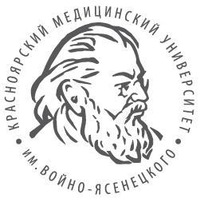 Федеральное государственное бюджетное образовательное учреждение высшего образования «Красноярский государственный медицинский университет имени профессора В.Ф. Войно-Ясенецкого» Министерства здравоохранения Российской Федерации№КритерииОценка в баллахОценка в баллахОценка в баллах543РИСУНОКSubjective (+)Subjective (–)Objective (+)1) Conscious practicing sex roleplaying games. This group of people subjectively recognizes the existence of sex- role-playing games in their life, and spends time preparing them, using certain elements necessary for their implementation.2)Do not admit that they practice sex role-playing games. Members of this group deny the presence of sex role-playing games in their intimate life. However, it contains objective evidence of preparation for sex- roleplaying games.Objective (–)2) Spontaneous practicing sex roleplaying games. This group identifies itself as practicing sex role-playing games, but the game is more likely to happen spontaneously, without any preparation for it or with minimal preparation.4) Not practicing sex role-playing games deliberately. This group denies a gaming component in their sex lives, and it is confirmed by the absence of objective evidence of their practicing sex role-playing games.FIGURE